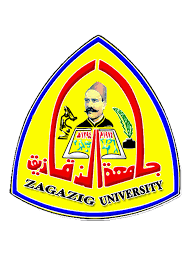      جامعة الزقازيقكلية التربية للطفولة المبكرة جداول المحاضرات الفرقة الاولي الفصل الدراسي الثاني للعام الجامعي 2018/2019                                                                                                                                                        يعتمد        عميد الكلية أ.د/ شحته حسني حسين           جامعة الزقازيقكلية التربية للطفولة المبكرة جدول السكاشن للفرقة الاولي الفصل الدراسي الثاني للعام الجامعي 2018/2019                                                                                                                                                        يعتمد        عميد الكلية أ.د/ شحته حسني حسين        جامعة الزقازيقكلية التربية للطفولة المبكرة جدول ق ( 1) الفصل الدراسي الثاني للعام الجامعي 2018/2019                                                                                                                                                         يعتمد        عميد الكلية                                                                                                                                                              ا.د/ شحتة حسنى     جامعة الزقازيقكلية التربية للطفولة المبكرة جدول ق ( 2) الفصل الدراسي الثاني للعام الجامعي 2018/2019                                                                                                                                                         يعتمد        عميد الكلية                                                                                                                                                         أ.د/ شحتة حسنى حسين     جامعة الزقازيقكلية التربية للطفولة المبكرة جدول ق ( 3) الفصل الدراسي الثاني للعام الجامعي 2018/2019                                                                                                                                                         يعتمد     عميد الكلية                                                                                                                                                    أ.د/ شحتة حسنى حسين     جامعة الزقازيقكلية التربية للطفولة المبكرة جدول ق ( 4) الفصل الدراسي الثاني للعام الجامعي 2018/2019                                                                                                                                                         يعتمد        عميد الكلية أ.د/ شحته حسني حسين  اليوم 8-10 10-1212-2 2-4 4-6السبت علم نفس اللعب  مدرج (2)             مبني حقوقد/ رحاب فتحي   ،د/امنية أبوصالحمنهج الانشطة مدرج (2) مبني حقوقد/هدي علي      ،د/هبةصلاحمنهج الانشطة مدرج (2) مبني حقوق د/هدي علي ،د/هبةصلاحالاحد المهارات الاساسية في التربية البدنية مدرج (2)مبني حقوقد/ فاطمة الزهراء،د/رحاب فتحيالمهارات الاساسية في التربية الفنية مدرج (2)مبني حقوقأ.د/شحته حسنيالمهارات الاساسية في التربية الموسيقية مدرج (2)مبني حقوقد/ دميانه صلاحعلم نفس اللعب مدرج (2)مبني حقوقد/ رحاب فتحي ،د/امنية أبوصالحالاثنين  اللغة العربية وأدابها مدرج (2)    مبني حقوقد/علي عبدالمنعم    ،د/سهر عاطفتدريب ميداني مدرج (2)مبني حقوقد/ فاطمة جمال   ،د/ لمياء أحمد          د/ دينا شوقي اللغة العربية وأدابها  مدرج (2)مبني حقوقد/علي عبدالمنعم ،د/سهر عاطفالثلاثاء (1-2)علم نفس اللعب ع/رقية مدرج (2) مبني حقوق(3-4)علم نفس اللعب ع/رقية مدرج (2) مبني حقوق الاربعاءالخميساليوم 8-10 10-1212-2 2-4 4-6السبت (9-10)علم نفس اللعب ع/رقية مدرج2(13-14) فنية   ع/أسماء ق2(11-12)منهج الانشطةم.م/ريهام ق3(11-12)علم نفس اللعب ع/رقية(15-16) مهارات فنية ع/أسماء(9-10)منهج الانشطة م.م/ريهامالاحد الاثنين الثلاثاء (5-6) موسيقية د/دميانه ق1(3-4) فنية      ع/أسماءق2(7-8) حركية م.م/ريهام ق3(9-10) حركية   ع/أمل ق4(7-8) موسيقية د/دميانه ق1(1-2) فنية      ع/أسماءق2(5-6) حركية م.م/ريهام ق3(11-12) حركية ع/أمل ق4(13-14) موسيقية د/دميانه ق1(11-12) فنية ع/أسماءق2(1-2 ) حركية ع/ رقية ق 4       (15-16)منهج انشطة م.م/ريهام ق3(15-16) موسيقية د/دميانه ق1(9-10) فنية ع/أسماءق2(13-14)منهج انشطة م.م/ريهام ق3(3-4 ) حركية ع/ رقية ق 4(15-16) موسيقية د/دميانه ق1(9-10) فنية ع/أسماءق2(13-14)منهج انشطة م.م/ريهام ق3(3-4 ) حركية ع/ رقية ق 4الاربعاء (9-10) موسيقية د/دميانه ق1(5-6)منهج انشطة م.م/ريهام ق2(  7-8)تدريب ميداني ع/أمل ق3(11-12) موسيقية د/دميانه ق1(7-8)منهج انشطة م.م/ريهام ق2(5-6 )تدريب ميداني ع/أمل ق3(1-2) موسيقية      د/دميانه ق1(9-10 )تدريب ميداني ع/أمل ق3(3-4) موسيقية  د/دميانه ق1(11-12 )تدريب ميداني ع/أمل ق3الخميس (5-6)علم نفس اللعب ع/رقية ق3(7-8) فنية            ع/أسماءق1(13-14)تدريب ميداني ع/أمل ق3(7-8)علم نفس اللعب ع/رقية ق3 (5-6) فنية            ع/أسماء ق1(15-16)تدريب ميداني ع/أمل ق3(13-14)علم نفس اللعب ع/رقية 3(15-16) حركية  ع/أسماء ق4(  3-4)تدريب ميداني   ع/أمل ق2(1-2)منهج انشطة م.م/ريهام ق1(15-16)علم نفس اللعب ع/رقية ق3(13-14) حركية           ع/أسماء ق4(  1-2 )تدريب ميداني     ع/أمل ق2(3-4)منهج انشطة       م.م/ريهام ق1(15-16)علم نفس اللعب ع/رقية ق3(13-14) حركية           ع/أسماء ق4(  1-2 )تدريب ميداني     ع/أمل ق2(3-4)منهج انشطة       م.م/ريهام ق1اليوم 8-10 10-1212-2 2-4 4-6السبت جداول محاضرات تعليم مفتوح مدمججداول محاضرات تعليم مفتوح مدمججداول محاضرات تعليم مفتوح مدمججداول محاضرات تعليم مفتوح مدمججداول محاضرات تعليم مفتوح مدمجالاحد الاثنين أدب الأطفال  الفرقة التانيةد/ رحاب فتحي سكشن أدب الأطفال  الفرقة التانيةد/ رحاب فتحيمتحف ومكتبة الفرقة الرابعة د/ لمياء الصغيرسكشن متحف ومكتبة الفرقة الرابعة د/ لمياء الصغيرالثلاثاء (5-6) موسيقية د/دميانه ق1(7-8) موسيقية د/دميانه ق1(13-14) موسيقية د/دميانه ق1(15-16) موسيقية د/دميانه ق1(15-16) موسيقية د/دميانه ق1الاربعاء (9-10) موسيقية د/دميانه ق1(11-12) موسيقية د/دميانه ق1(1-2) موسيقية      د/دميانه ق1(3-4) موسيقية  د/دميانه ق1الخميس (7-8) فنية            ع/أسماءق1 (5-6) فنية            ع/أسماء ق1(1-2)منهج انشطة م.م/ريهام ق1(3-4)منهج انشطة م.م/ريهام ق1اليوم 8-10 10-1212-2 2-4 4-6السبت سكشن تنمية المفاهيم الرياضية الفرقة الثالثة د/ هدي علي سالم (13-14) فنية   ع/أسماء ق2 (15-16) مهارات فنية ع/أسماءق2الاحد الاثنين سكشن معلمة الروضة الفرقة الرابعه د/ هبه صلاح سالمالثلاثاء  (3-4) فنية      ع/أسماءق2(1-2) فنية      ع/أسماءق2 (11-12) فنية ع/أسماءق2 (9-10) فنية ع/أسماءق2 (9-10) فنية ع/أسماءق2الاربعاء (5-6)منهج انشطة م.م/ريهام ق2 (7-8)منهج انشطة م.م/ريهام ق2الخميس (5-6)علم نفس اللعب ع/رقية ق2(7-8)علم نفس اللعب ع/رقية ق2(13-14)علم نفس اللعب ع/رقية (15-16)علم نفس اللعب ع/رقية ق2(15-16)علم نفس اللعب ع/رقية ق2اليوم 8-10 10-1212-2 2-4 4-6السبت  (11-12)منهج الانشطة م.م/ريهام ق3(9-10)منهج الانشطة م.م/ريهام ق 3الاحد الاثنين الثلاثاء  (7-8) حركية م.م/ريهام ق3(5-6) حركية م.م/ريهام ق3 (15-16)منهج انشطة م.م/ريهام ق3 (13-14)منهج انشطة م.م/ريهام ق3الاربعاء  (  7-8)تدريب ميداني ق 3ع/ امل وحيدع/سحر رمضان (5-6 )تدريب ميداني ق3ع/ امل وحيدع/سحر رمضان (9-10 )تدريب ميداني ق3ع/ امل وحيدع/سحر رمضان(11-12 )تدريب ميداني ق3ع/ أمل وحيدع/سحر رمضانالخميس  (13-14)تدريب ميداني ق 3ع/ امل وحيدع/سحر رمضان  (15-16)تدريب ميداني ق 3ع/ امل وحيدع/سحر رمضان (  3-4)تدريب ميداني  ق 3 ع/ امل وحيدع/سحر رمضان(  1-2 )تدريب ميداني  ق3ع/ امل وحيدع/سحر رمضاناليوم 8-10 10-1212-2 2-4 4-6السبت الاحد الاثنين الثلاثاء (9-10) حركية   ق4ع/سحر رمضان  (11-12) حركية ق4ع/سحر رمضان  (1-2 ) حركية ع/ رقية ق 4       (3-4 ) حركية ع/ رقية ق 4(3-4 ) حركية ع/ رقية ق 4الاربعاء الخميس  (15-16) حركية  ع/أسماء ق4 (13-14) حركية           ع/أسماء ق4